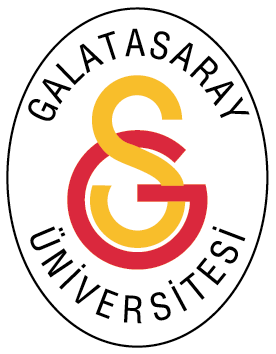 Le formulaire de candidature à remplir par le candidat étranger ou provenant de l’étrangerÖğretim Yılı / Année universitaire / Academic Year		: 2020 - 2021Galatasaray ÜniversitesiÇırağan caddesi no: 3634357 Ortaköy  ISTANBUL / TURKİYETelefon : (90-212) 227.44.80Faks : (90-212) 236.47.49Tarihi / Date : …../…./………		İmza / Signature : …………………………………************************************************************************************Öğrenci İşleri Daire Başkanlığı tarafından doldurulacaktır / A remplir par Scolarité / To be filled by the Registar’s Office :